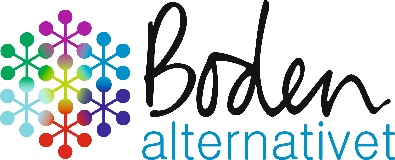 Bodens framtida ishallFörslag till beslutKommunfullmäktige föreslås besluta:Ny träningshall byggs på Björknäsområdet som en ersättning för nuvarande AirDome. Byggstart år 2023Ny ishall för allsvenskt spel med kök och restaurang byggs vid Bodens Energi Arena  efter att nödvändiga utredningar och eventuella marksaneringar utförts.Träningshall uppförs i anslutning till den nya ishallen vid Bodens Energi Arena.Efter uppförandet av träningshall vid Bodens Energi Arena kan träningshallen vid Björknäsområdet istället nyttjas för annan verksamhet.BeskrivningFör att ersätta nuvarande AirDome och för att säkerställa barn- och ungdomsverksamheten föreslås att en stål- och plåtkonstruktion reses över nuvarande ispist. Syftet är att minska driftkostnaderna som enligt uppgift uppgår till 700-800 tkr/år men också för att åstadkomma en driftsäkrare lösning. Kostnaden uppgår enligt uppgifter till ca: 30 milj. kr.Projektering av en ny ishall vid Bodens Energi Arena påbörjas så snart eventuella markföroreningar utretts, identifierats och sanerats.                                                                                I en första etapp byggs en hall utformad för allsvenskt spel och som även omfattar kök och restaurang.I ytterligare en etapp uppförs en ny träningshall i direkt anslutning till den nya ishallen vid Bodens Energi Arena.När den nya träningshallen uppförts kan träningshallen vid Björknäsområdet övergå till  annan verksamhet där främst fotbollen och friidrotten som idag lider brist på ändamålsenliga inomhuslokaler kan prioriteras. 